Notes on scanned historic photos.Scanned into PDF using 600 DPI, no compression, 100 resolution (these are in the high_res folders)Used Adobe Professional 8 to reduce file size using PDF Optimizer: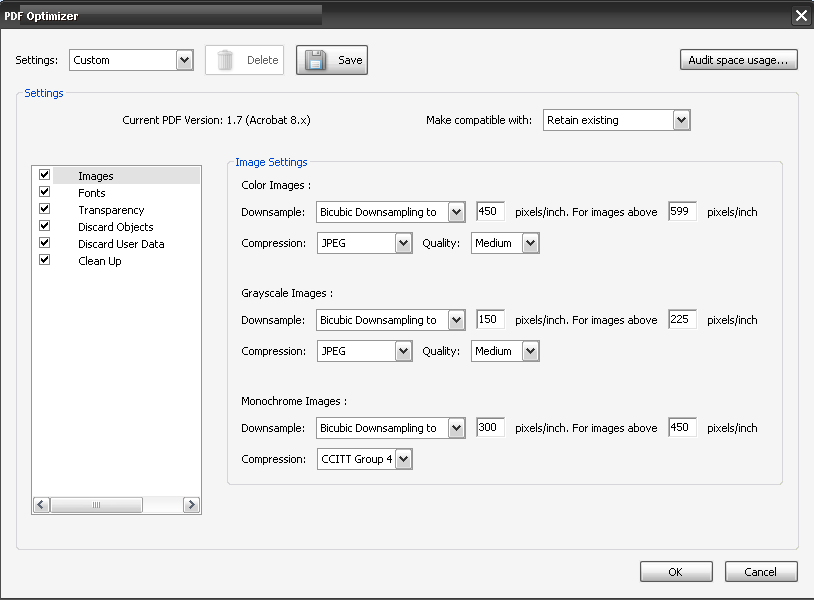 